Procurement Technical AssistanceCLIENT APPLICATIONLegal Business Name:Native American Development Corp. Procurement Technical Assistance Center 17 N 26th St, Billings MT 59101(406) 294-7994 FAX: (406) 259-4569                www.nadc-nabn.org Doing Business As (DBA):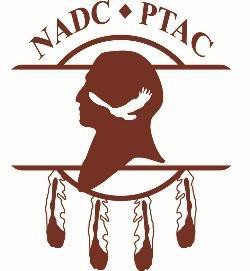 Division Name: Primary Contact Person:Business Address:First Name StreetMiddle Initial	Last NamePO BoxTitleMailing Address: Check if mailing address is same as business. If not,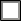 provide mail addressPhone:CityStreet CityFax:StateStatePO BoxEmail: Zip + 4Zip + 4Company Website (URL): 	Total Employees #: Full-time	Part-timeSAM Registered?	 Yes    No                            Ownership:      Male  Female     Tribal   DUNS?: 				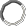 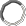 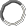 GOVERNMENT CONTRACTOR REGISTRATION EVALUATIONHave you registered your firm with any State Vendor Websites? : 	(NO) 	(YES), if yes, what States and/or websites?:Have you registered your firm with any Tribal TERO offices? 	(NO) 	(YES), if yes, what TERO offices?   	MARKET READINESSDoes the business have a Marketing Strategy: 	(NO) 	(YES), if yes, which marketing activities does the business perform* (*place a checkmark next to the activity):Cold Calling:	 	Advertising:	 	Networking:	 	E-mail blasts:	 	Other: 	.Does the business have marketing tools: 	(NO) 	(YES), if yes, which marketing tools does the business already have developed*(*place a checkmark next to the tool/ resource):Business cards:	 	Capability Statement:	 	Website:	 	Other: 	.Has the business performed market research? 	(NO) 	(YES),  If so,  briefly describe  this research: 			Which activities does your firm execute to identify business opportunities?  	 	.Is your firm registered in FedBizOpps? : 	(NO) 	(YES)Does your firm use a bid-matching service(s): : 	(NO) 	(YES), if yes, which service(s) does your firm use:  	Other Activities:   	Needs/What specific services/certifications would you like to prioritize?: Contract AgreementThe mission of NADC PTAC is to offer direct technical assistance to your company to sell products/services to federal, state, local and tribal governments.  Our program’s performance in helping you make sales is a major evaluation factor for future funding for our program. For that reason, we ask for your cooperation in this effort by reporting any contract awards via a quarterly/annual survey.  The survey is also an opportunity for you to evaluate our services and allow for us to improve our program. Your success is our success!I request procurement technical assistance from the Native American Development Corporation Procurement Technical Assistance Center. I understand the services are free of charge.I agree to cooperate to participate in surveys designed to evaluate this service. I authorize NADC PTAC to furnish relevant information to the assigned Procurement Specialist; I expect this information to be held in strict confidence by him/her. I further understand that any Procurement Specialist has agreed not to: 1) recommend goods or services from sources in which he/she has an interest; and 2) accept fees or commissions developing from this relationship. In consideration of NADC PTAC’s furnishing technical assistance, I waive all claims against NADC PTAC and its host organization arising from this assistance.As part of my support to the NADC PTAC program, I/we agree to report quarterly contract awards and respond to the annual end-of-year survey  All information I provide will be treated strictly confidential.Signature	Date 	_			 NADC PTAC Counselor			DatePlease sign and fax to 406-259-4569, or return this form to NADC-PTAC, Attn: Mary Walks Over Ice, 17 N 26th St, Billings, MT 59101 or scan and email to primary counselor in your area. If you have any questions, please call 406-294-7994 or refer to www.nadc-nabn.org/about-nadc-ptac  for more information.  Thank you in advance for your cooperation.